WikipédiábólZöld küllő:A zöld küllő a madarak osztályának harkályalakúak rendjébe, ezen belül a harkályfélék családjába tartozó faj. Előfordulása:Európában a földközi- tengeri szigetek, Írország, Skócia északi része, Izland, Finnország, valamintSkandinávia és Oroszország északi területeinek kivételével mindenhol honos. Kedveli a nagy erdőket és távol tartja magát az emberektől. Kárpát-medencei előfordulása:Magyarországon rendszeres fészkelő, nem vonuló.Megjelenése:Testhossza 32 centiméter, szárnyfesztávolsága 41 centiméter, csőrhossza 4,5 centiméter, nyelvhossza 10 centiméter és a testtömege 180–200 gramm között van. Tollazata a hátán zöldes-sárgás, hasa és begye világos. A tojó fekete bajszáról ismerhető fel. Mindkét nemnek piros fejfedője van. A fiatal madár arc-, torok- és begytollazata sávozott. Hangja messze csengő, éles, csökkenő hangmagasságú kacagás. Röpte surrogó, erősen hullámvonalas. Életmódja:Erdei madár, de élelmét a réteken gyűjti. Ez főként hangyákból és más rovarokból tevődik össze, de táplálkozik magvakkal és gyümölcsökkel is. Arra is volt már többször példa, hogy méhkaptárt dúlt szét. A madarak tavasszal párosodnak és felosztják egymás között a szülői teendőket. A zöld küllő 7 évig is elél.Szaporodása:Egyéves korban lesznek ivarérettek. A költési időszak áprilistól augusztusig tart, ekkor a tojó 5–7 fehér tojást rak, melyen mindkét szülő kotlik, 17–19 napig. A fiatal madarak 23–28 napos kor között repülnek ki. Képek: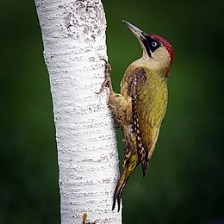 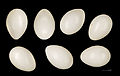 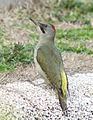 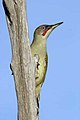 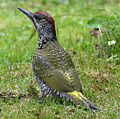 fiatal példány             egy hím               a nőstény               a madár tojásai                         tojóNem fenyegetett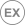 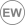 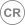 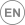 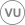 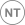 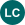 Magyarországon védett
Természetvédelmi érték: 50 000 FtRendszertani besorolás :